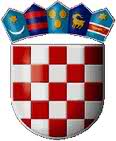    REPUBLIKA HRVATSKAVARAŽDINSKA ŽUPANIJA      OPĆINA SVETI ILIJAIZJAVA O PUTOVANJU Ja                                          				          ,OIB:	  		  (ime i prezime, adresa izletnika)potvrđujem da ću 22. lipnja 2017. godine putovati na izlet u Knin - Šibenik kojeg organizira Općina Sveti Ilija.Obvezujem se da ću odustanak od putovanja iz opravdanih razloga prijaviti najmanje 7 dana prije početka putovanja. Ako od putovanja odustanem iz neopravdanih razloga obvezujem se podmiriti trošak putovanja u iznosu od 200,00 kuna.U Svetom Iliji 		    	        2017. godine.		   (datum podnošenja izjave)Potpis izletnika